SZCH, Komisia Králičí hop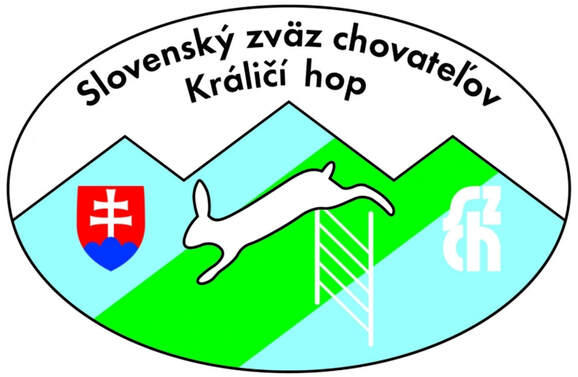 ŽIADOSŤ O SCHVÁLENIEŠPORTOVÉHO VRHUChovateľ:Meno a priezvisko:	Matka vrhu:Meno:	Dátum narodenia:	Hmotnosť:	Číslo zápisu v plemennej knihe:	Matka matky vrhu – meno:	Otec matky vrhu – meno:	Otec vrhu:Meno:	Dátum narodenia:	Hmotnosť:	Číslo zápisu v plemennej knihe:	V prípade samca zo zahraničia (nie je zapísaný v PKŠK) doložte dokumenty, ktoré sú špecifikované v Chovateľskom poriadku.Matka otca vrhu – meno:	Otec otca vrhu – meno:	Majiteľ:	Vypísanú žiadosť zašlite na adresu juliachvojkova@gmail.comV ........................... dňa .......................                                       .................................................										PodpisVyjadrenie registrátora:                                 schválené / zamietnutéDátum:									Pečiatka a podpis